ПУБЛИЧНЫЙ ДОКЛАД 
МУНИЦИПАЛЬНОГО КАЗЕННОГО ОБЩЕОБРАЗОВАТЕЛЬНОГО УЧРЕЖДЕНИЯ
БОБРОВСКАЯ СРЕДНЯЯ ОБЩЕОБРАЗОВАТЕЛЬНАЯ ШКОЛА №3БОБРОВСКОГО РАЙОНА ВОРОНЕЖСКОЙ ОБЛАСТИ ЗА 2014-2015 УЧЕБНЫЙ ГОД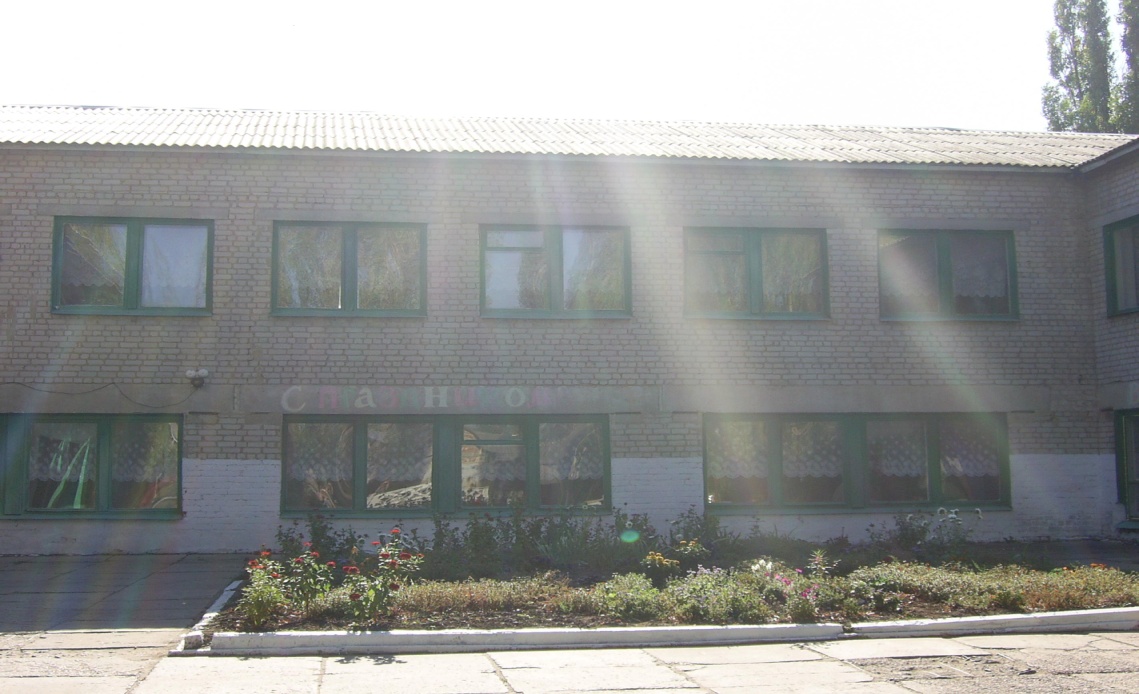 СОДЕРЖАНИЕ1. Общая характеристика учреждения.2. Особенности образовательного процесса.3. Условия осуществления образовательного процесса.4. Результаты деятельности учреждения, качество образования.5. Социальная активность и внешние связи учреждения.6. Финансово – экономическая деятельность.  7. Решения, принятые по итогам общественного обсуждения.8. Заключение. Перспективы и планы развития.9. Приложения.         Муниципальное казенное общеобразовательное учреждение Бобровская средняя общеобразовательная школа №3 осуществляет свою деятельность на основе Лицензии А № 305318 от 20.04.2012, регистрационный № И - 2954 и Свидетельство о государственной аккредитации 36А01 № 0000024 от 01.03.2013 регистрационный № ИН - 1765.Учреждение расположено по адресу: 397704, Воронежская область, Бобровский район, город Бобров, улица Революционная, дом 149.Телефон: 8(47350) 4-75-01. Адрес сайта: www.bsh3.ucoz.ru. E-mail: b_sosh3@mail.ruФилиал: структурное подразделение детский сад МКОУ БСОШ №3.
Высшим органом управления является Управляющий совет школы. Коллективом школы разработана программа развития на период до 2016 года.         На  1 сентября 2014/2015 учебного года в школе обучался 251 учащийся в 13 класс – комплектах (диаграммы 1, 2) (Приложения 1, 2, 3). Школа работает в 1 смену, по шестидневной учебной неделе (кроме 1-ых классов). Продолжительность учебного года не менее 35 недель, в 1 классе – 33 недели. Продолжительность каникул в течение учебного года не менее 30 календарных дней, для обучающихся в первых классах – дополнительные недельные каникулы. В школе соблюдаются требования санитарно-гигиенических норм. Продолжительность перемен не менее 10 минут, 2 большие перемены по 20 минут. Охрана школы днем осуществляется на договорной основе, в ночное время -  школьными сторожами, оборудована кнопка тревожной сигнализации, установлена пожарная сигнализация. По плану проводятся практические занятия со всеми школьниками по отработке планов эвакуации с вызовом пожарного караула.         Под руководством заместителя директора по воспитательной работе работает группа диагностики здоровья (Приложение 4). Создан банк данных по состоянию здоровья всех учащихся школы по данным медосмотров (Приложение 5), учителем физической культуры проводятся осенние  и весенние обследования физических параметров здоровья (Приложение 6), психолог ведет диагностику адаптации, тревожности, школьной мотивации, психических состояний, умственного развития. Кроме этого в школе работает логопед, который  ведет коррекционные занятия в двух логопедических группах. Медицинская сестра	 школы ведет систематический контроль здоровья в классах.         Главными нашими партнёрами и помощниками в организации учебно-воспитательной работы являются родители.  Социальный состав родителей неоднороден (диаграмма 3, диаграмма 4).         На общешкольной конференции избирается  Управляющий совет школы, в который  входят представители  от учредителя, общественности, педагогов, родителей, учащихся. Согласно  «Положению об Управляющем  совете  школы» (Приложение 7), Уставу школы, возглавляет  Управляющий совет родитель,  директор школы является сопредседателем. Работа по  самоуправлению  учащихся  в школе  становится все более заметной. Работа школьного Совета самоуправления особенно видна при подготовке и проведении коллективных  творческих дел.  Учащиеся  сами (конечно, при  поддержке  наставников)  организуют  и проводят  многие  школьные  праздники, вечера,  акции, чувствуют  себя равноправными партнерами  взрослых (Приложение 8). Ученики    издают школьную  газету (Приложение 9), создали свой  собственный сайт школы www.bsh3.ucoz.ru.           Огромный пласт работы в школе – это внеклассная работа по предмету  (школьные олимпиады по основным предметам, начиная со 2 класса (Приложение 10), участие в интеллектуальных играх и конкурсах, в месячниках и предметных неделях, в проектно-исследовательской деятельности, в проведении школьной круглогодичной спартакиады) (Приложение 11).          На базе школы функционирует экспериментальная площадка «Диагностико - мониторинговые исследования учебно-воспитательного процесса» (Приложения 12, 13).         Учебный план школы составлен  на основе базисного учебного плана общеобразовательных учреждений РФ и состоит из двух компонентов: инвариантной и вариативной. Учебный план предусматривает дифференциацию учебного процесса на всех этапах обучения (Приложение 14). Учебный план составлен с учетом запроса учащихся и их родителей, реализуется по 6-дневной учебной неделе на всех ступенях обучения во внеурочное время (Приложение 15).         Охват школьников дополнительным образованием  составляет 243 человека (97%): в самом общеобразовательном учреждении, в учреждениях культуры, в учреждениях спорта (Приложение 16). Процент охвата учащихся кружковой работой в школе  возрастает (Приложение 17).         Помимо дополнительного образования школа оказывает и дополнительные услуги (подготовительные курсы от ВГАУ, спецкурсы), предусмотренные лицензией на право их ведения.         В школе работают кружки и секции: «Сделай сам», «Звезды рядом», «Архитектура родного края», «Бисероплетение», «Вязание», «Техническое моделирование», «Школа допризывника», «Это интересно знать», «Природа родного края», «Юный журналист», «Основы религиозной культуры и светской этики», «Волейбол», «Ручной мяч» и другие.  Осуществляется межведомственное взаимодействие школы с учреждениями: ДЮСШ, РДК, библиотека, ЦРБ, военкомат, пожарная часть, школа искусств (Приложение 18).          Важнейшим направлением деятельности МКОУ является создание условий для обучения детей с проблемами здоровья. Ведётся целенаправленная работа по внедрению в учебно-воспитательный процесс здоровье сберегающих технологий и программ, поддерживается тесный контакт с работниками здравоохранения. Возможно, поэтому наблюдается снижение роста числа заболеваний желудочно-кишечного тракта у детей. Вместе с тем зафиксирован рост числа заболеваний органов дыхания (бронхиальная астма), органов зрения, опорно-двигательной системы (сколиоз, нарушение осанки). (Приложение 19). Показатели заболеваемости детей в структурном подразделении детский сад по итогам 2014/2015 учебного года значительно выше относительно предшествующих лет. Наблюдается рост бронхо - лёгочных заболеваний, ОРЗ, ангин (Приложение 20).         Охват детей специальным коррекционным образованием в школе составляет 100% от потребности. В МКОУ обучаются дети, как по программам общего образования, так и по специальным программам (Приложение 21).          В школе сформирована нормативно-правовая база, обеспечивающая реализацию экстерната, семейной и очно - заочной формы обучения. Статистические данные подтверждают востребованность данных форм обучения в зависимости от запроса родителей (диаграмма 5).         В течение трёх последних лет в микросоциуме  школы отмечается снижение количества правонарушений среди школьников. На учёте в ПДН в 2012 году – 0,7%, в 2013 году – 0,7%, в 2014 году – 0,5% (диаграмма 6). Остается высоким количество правонарушений, связанных с употреблением спиртных напитков. Ежемесячно школой проводятся рейды в местах массового отдыха молодежи. В МКОУ в течение года функционирует целостная система позитивной профилактики учащихся: «Тепло наших сердец детям», «Протяни руку помощи», «Весенняя неделя добра», «Все краски творчества против наркотиков» (Приложение 22). Организация досуга детей «группы риска» находится в числе главных направлений воспитательной работы школы.          В школе эффективно реализуется программа «Одаренные дети». Результаты участия учащихся в школьных и районных олимпиадах, интеллектуальных играх, конкурсах демонстрируют одаренность наших учеников в различных сферах деятельности. Ежегодно наши ученики занимают призовые места в муниципальных предметных олимпиадах (диаграмма 7), (Приложение 23).           В МКОУ ежегодно имеются учащиеся, являющиеся районными стипендиатами. Стабильные результаты работы с одаренными детьми направляют школу на активизацию организации методической работы по распространению лучших образцов инновационной образовательной деятельности (Приложение 24).    Школа имеет определенную материально - техническую базу. В школе функционируют: спортивный зал; тренажерный зал; библиотека с читальным залом; столовая на 90 посадочных мест; актовый зал; кабинет информатики; мастерские, кабинет кулинарии, швейного дела; 17 учебных кабинетов. Кроме  кабинета информатики компьютеры установлены в библиотеке, приемной, кабинете завучей, в 17 учебных кабинетах. Школа имеет медиатеку, 6 ноутбуков,  14 мультимедийных  проекторов, 6 интерактивных досок, видео и аудиотехнику, есть доступ в Интернет. Серьезно и основательно работники столовой занялись увеличением разнообразия блюд, улучшением качества питания. Сегодня в школе горячим питанием охвачено 86% учащихся. Медицинское обслуживание учащихся осуществляет один медицинский работник. Имеется медицинский кабинет.        Одной из важнейших задач школы является обеспечение безопасности обучающихся.Разработан паспорт безопасности; школа оборудована системой пожарной безопасности;в школе осуществляется охрана; установлена тревожная кнопка; систематически проводятся тренировочные занятия по эвакуации детей и сотрудников.         За последние годы в школе появляется все больше компьютеров. Показатель численности учащихся на один компьютер составляет 7 человек. Обеспеченность учебниками в МКОУ составляет 100 %. Все учебники приобретаются за счет средств муниципального бюджета. Обеспеченность фонда художественной литературы в школьной библиотеке за последние годы составила 46% от имеющегося фонда, количество учебников на одного ученика в общем библиотечном фонде составляет 22 экземпляра.        В коллективе трудятся 5 человек, которые  награждены отраслевыми и государственными наградами. 84% педагогов имеют высшее образование, 16% среднее специальное (Приложение 25). Учителя постоянно совершенствуют свой профессиональный уровень:  высшую квалификационную категорию имеют 7 человек; I – 13 человек, что составляет 61% (диаграмма 8). Курсовую подготовку за последние три года прошли 23 человека, что составляет 100 % от общей численности педагогических кадров (Приложение 26). Большинство учителей имеют стаж работы 15-25 лет (диаграмма 9). Средняя нагрузка учителей последние 3 года находится примерно на одном уровне и не велика.          За три года в школьном конкурсе «Учитель года» приняло участие 47 человек, в районном – 3. Два учителя одержали победу в районном конкурсе.          В школе работают квалифицированный логопед, педагог-психолог, социальный педагог, старшая вожатая, библиотекарь.        Уровень обученности за последние три года стабильный, по итогам 2014/2015 учебного года составил 100 %. Качество знаний: начальная ступень - 42%, основная ступень - 30%, старшая ступень - 66% (диаграмма 10).         За последние три года наблюдается рост качества обучения учащихся, сокращается количество второгодников, увеличивается число обучающихся на «4» и «5» (Приложение 27). Практически в каждом выпуске школы имеются учащиеся, награжденные аттестатами особого образца. Похвальной грамотой награждено 3 человека, 14 выпускников школы учились на «хорошо» и «отлично» (диаграмма 11).          В 2015 году 9 выпускников успешно сдали обязательные экзамены (русский язык и математика) в форме ЕГЭ (диаграммы 12, 13). К прохождению ГИА в 9 классе было допущено 21 выпускник, которые сдавали математику и русский язык как обязательные предметы  (диаграммы 14,15). Обзор результатов показывает, что подавляющая доля выпускников справляется с большинством базовых заданий. Сведения об абсолютной и качественной успеваемости демонстрируют положительную динамику за последние 2 года.Школа в октябре - декабре 2010 года прошла государственную аккредитацию. В рамках аккредитации среди учащихся были проведены контрольные работы (диаграмма 16).         По результатам школьных предметных олимпиад были сформированы команды для участия в муниципальных олимпиадах. По результатам олимпиад учащиеся 3-11 классов заняли 3 призовых места (диаграмма 17).          В учреждения профессионального образования поступают выпускники 9, 11 класса. В нашей школе разработана и реализуется комплексно-целевая программа «Здоровье». Одним из основных источников сведений о состоянии здоровья служат результаты углубленных профилактических осмотров (Приложение 5). В структуре  показателей болезни учащихся на первом месте - болезни органов дыхания, затем - болезни органов зрения и опорно-двигательной системы (диаграмма 18).         Количество призовых мест различного уровня за 2014-2015 учебный год осталось практически на прежнем уровне.  В этом году улучшилась результативность в спортивных соревнованиях (диаграмма 19), (Приложение 12).                                                  Несколько лет подряд педагоги школы принимали участие в Конкурсе лучших учителей образовательных учреждений для денежного поощрения за высокие достижения в педагогической деятельности и других конкурсах различного уровня (диаграмма 20).         Социальными партнерами школы на протяжении более 10 лет являются предприятия ООО «ЭкоНиваАгро», ОАО «Геркулес». Предприятия являются хорошими помощниками школы как в улучшении материально-технической базы, проведении ремонтных работ, так и в профориентационной деятельности. Школа с целью усиления воспитательной деятельности сотрудничает со многими учреждениями профессионального образования: Воронежский аграрный университет, Бобровский профессиональный лицей, ВОУК, Хреновской лесной колледж.          Развитие школы невозможно без устойчивого и гарантированного финансирования. Увеличилась на 10% доля расходов на образование в структуре местного бюджета (диаграмма 21). Средства бюджета складываются из федерального и муниципального финансирования. Значительно выросли за последние пять лет расходы на содержание одного обучающегося, воспитанника (диаграмма 22). Внебюджетные поступления составляют незначительную долю в расходах на образование и носят неустойчивый характер (диаграмма 23). Это средства, полученные в виде спонсорской помощи от родителей, шефских организаций, общественности. Учитывая экономическую ситуацию, в течение 2015 года была произведена работа по сокращению расходов, связанных с содержанием помещений, постоянный контроль за приборами учета коммунальных расходов.          Школой была размещена на сайте информация о решениях, принятых образовательным учреждением в течение учебного года. Ежегодно публичный доклад школы размещается на сайте школы.           В целом итоги работы МКОУ БСОШ №3 в 2014-2015 учебном году характеризуются стабильностью, динамикой, позитивностью, качественными изменениями во многих направлениях деятельности. Полученные данные позволяют сделать заключение о стабилизации ситуации и определяют пути развития: - 	обновление содержания образования (внедрение новых учебно-методических комплексов, работа по ФГОС);- 	ориентация на эффективное использование вариативных развивающих образовательных программ, учитывающих индивидуальные особенности детей;- 	усиление оздоровительной и коррекционной функции школы;-  	расширение полномочий школьных органов самоуправления;- 	создание условий для развития практики обучения по выбору (создание условий для реализации индивидуальных учебных планов, индивидуальных программ, дополнительного образования).- 	повышение квалификации кадров, современное методическое обеспечение;- 	поддержка и распространение образцов инновационной образовательной деятельности.- 	повышение эффективности использования материальных ресурсов.Приложения.Диаграмма 1. Распределение учащихся по ступеням обучения.Диаграмма 2. Всего учащихся.Приложение 1Контингент учащихся.Приложение 2Распределение  учащихся.Приложение 3Формирование классов – комплектов.Диаграмма 3. Социальный состав родителей.Диаграмма 4. Сфера деятельности родителей.Приложение 4Хронические заболевания.Приложение 5Распределение учащихся по группам здоровья.Приложение 6Уровень физической подготовленности учащихся.Приложение 7Положение об Управляющем совете.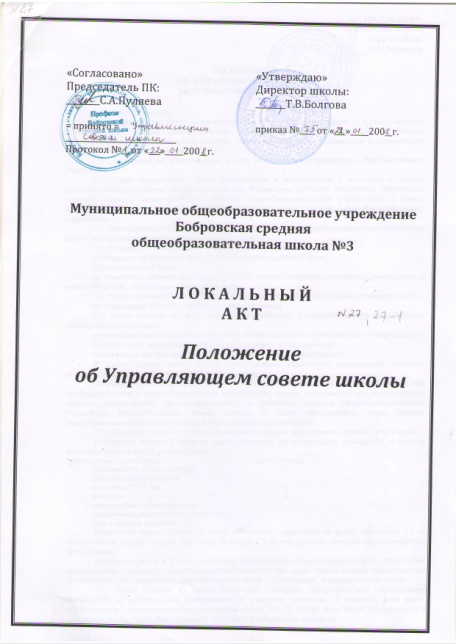 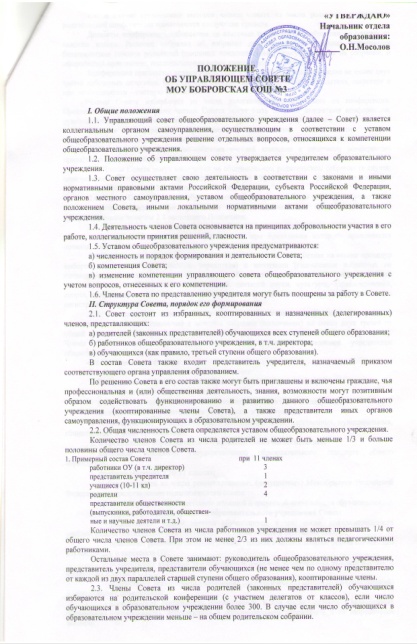 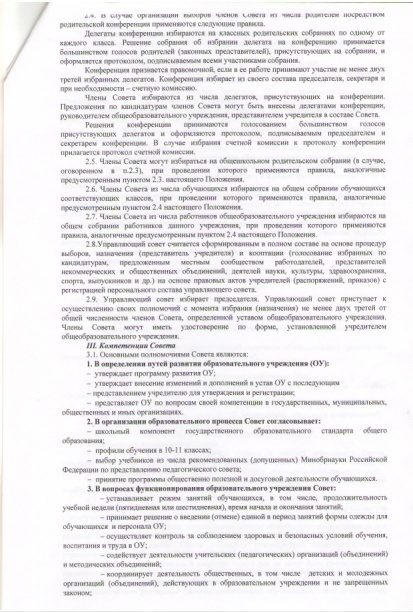 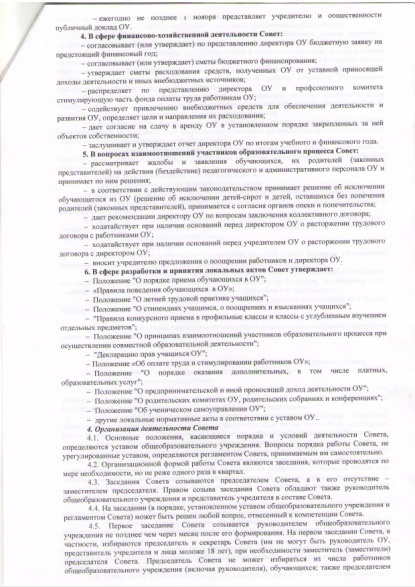 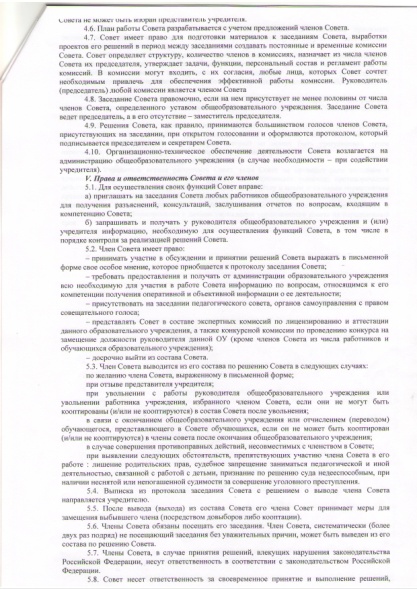 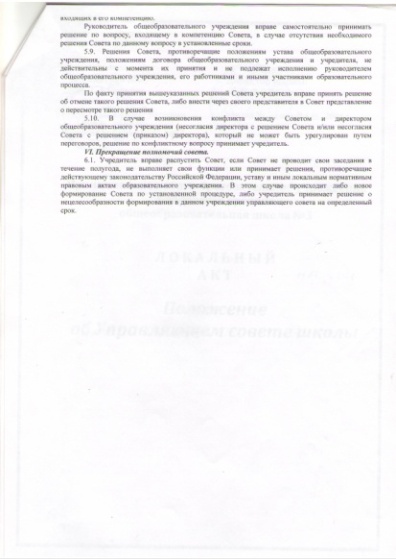 Приложение 8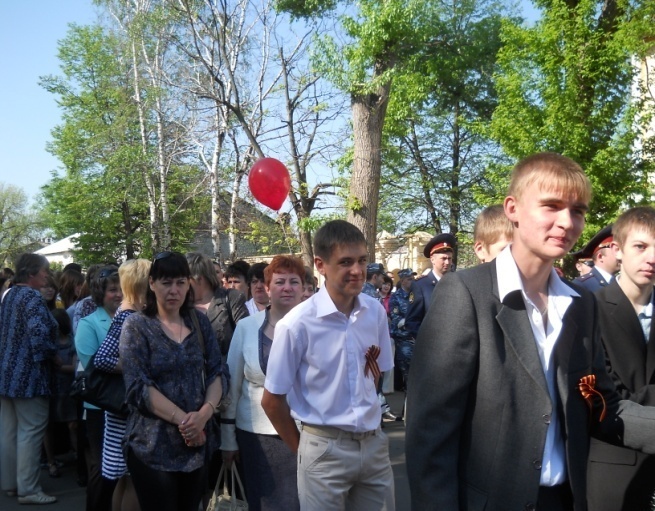 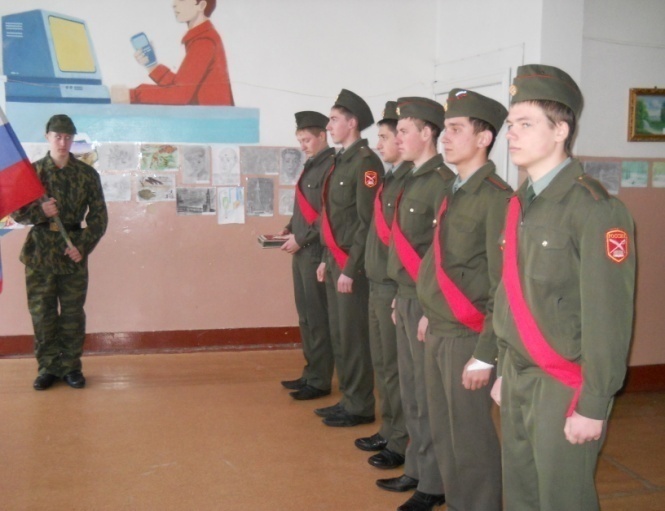 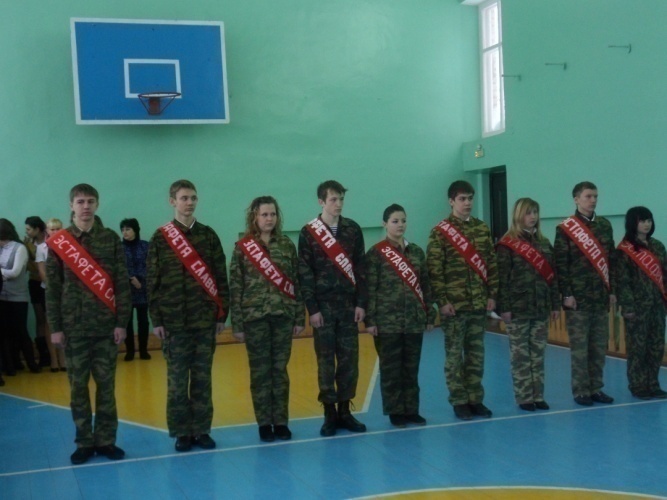 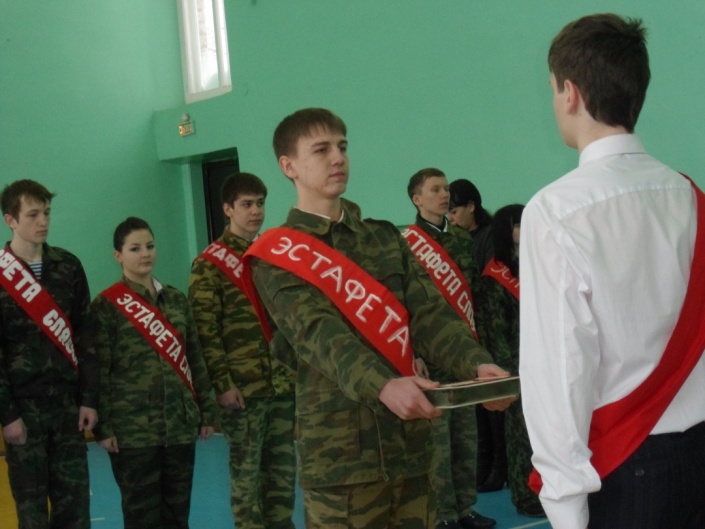 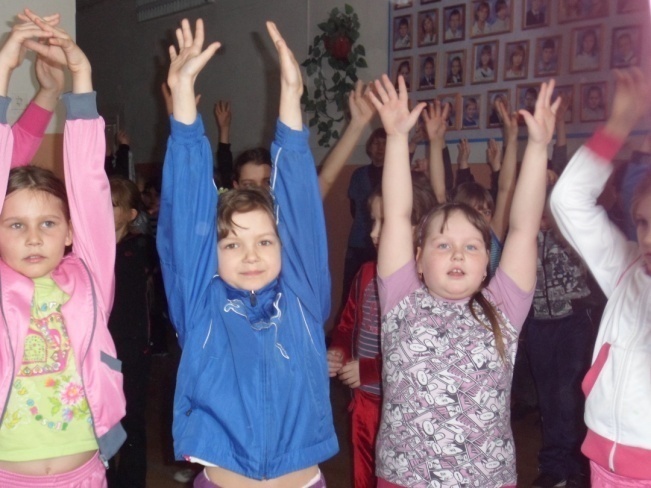 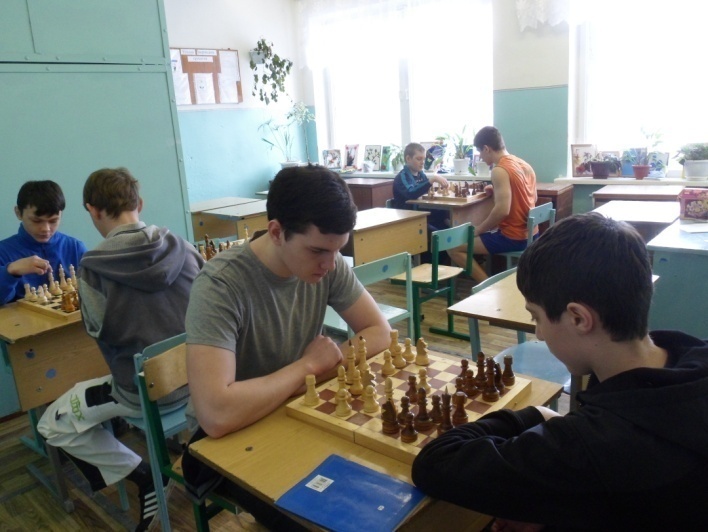 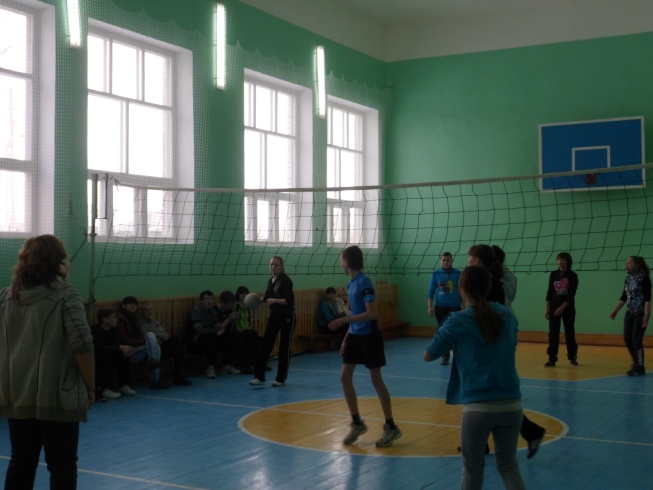 Приложение 9Газета «Школьная жизнь» (февраль 2015г.)День Защитника Отечества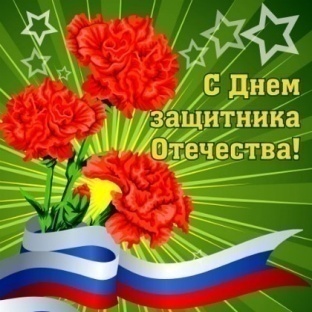 	Стоим мы на посту, повзводно и поротно.
Бессмертны, как огонь.Спокойны, как гранит.
Мы — армия страны. Мы — армия народа.
Великий подвиг наш история хранит.
Принято было считать, что 23 февраля 1918 года отряды Красной гвардии одержали свои первые победы под Псковом и Нарвой над регулярными войсками Кайзеровской Германии. Вот эти первые победы и стали «Днем рождения Красной Армии».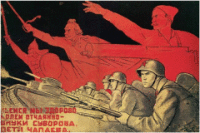 В 1922 году эта дата была официально объявлена Днем Красной Армии. Позднее 23 февраля ежегодно отмечался в СССР как всенародный праздник — День Советской Армии и Военно-Морского Флота. После распада Советского Союза дата была переименована в День защитника Отечества. 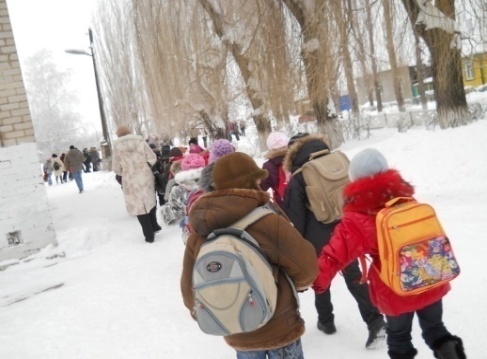 С 1946 года праздник стал называться Днем Советской Армии и Военно-Морского Флота.Для некоторых людей праздник 23 февраля остался днем мужчин, которые служат в армии или в каких-либо силовых структурах. Тем не менее, большинство граждан России и стран бывшего СССР склонны рассматривать День защитника Отечества не столько, как годовщину великой победы или День Рождения Красной Армии, сколько, как День настоящих мужчин. Защитников в самом широком смысле этого слова.Учебно-практическое занятие по эвакуации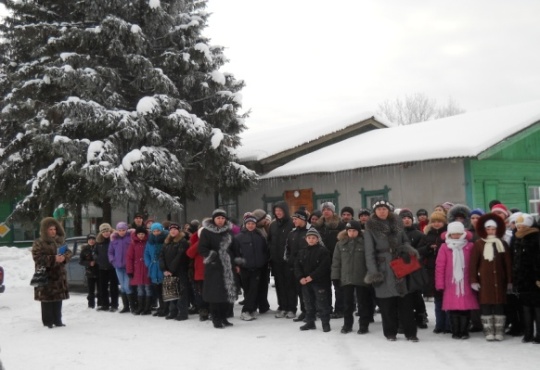 3 февраля 2015г. в МКОУ БСОШ №3 прошло учебно-тренировочное занятие по эвакуации учащихся и сотрудников из здания школы на случай возникновения ЧС.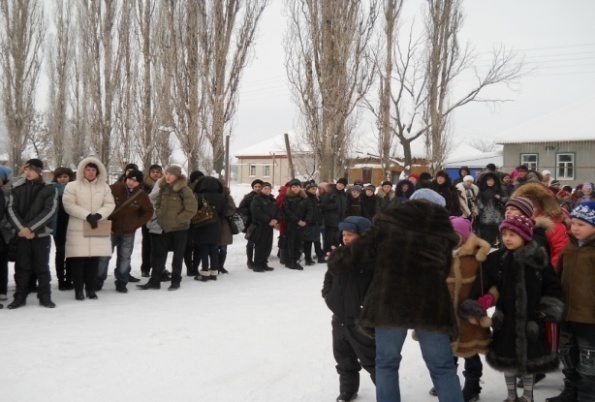 Эвакуация прошла организованно, в установленное по нормативу время.В рамках месячника военно-патриотического воспитания был проведен конкурс рисунков, посвященных Дню защитника Отечества, по результатам которого победителями стали: Танчук Дарья, 5 классАверкиева Полина, 5 классКруглова Анастасия, 7 класс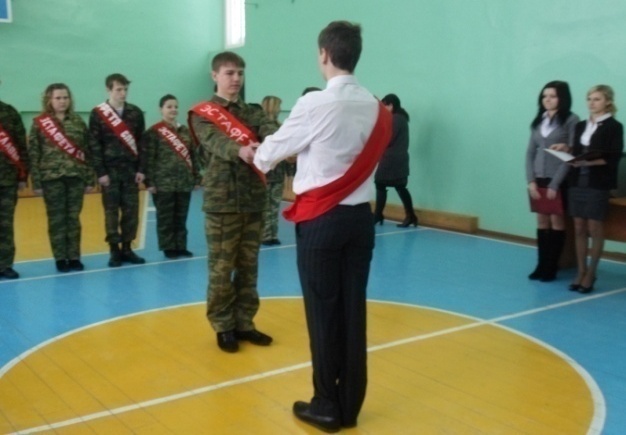 Дубинина Юлия, 9а классХорошевская Юлия, 11 классПоздравляем победителей!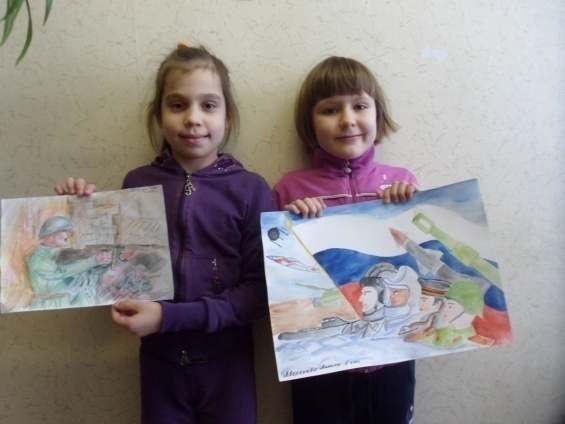 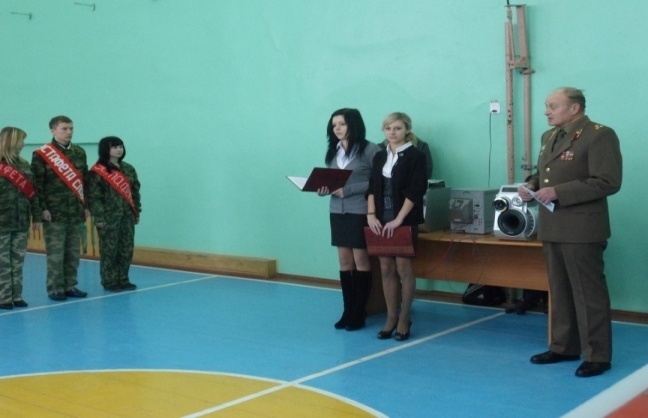 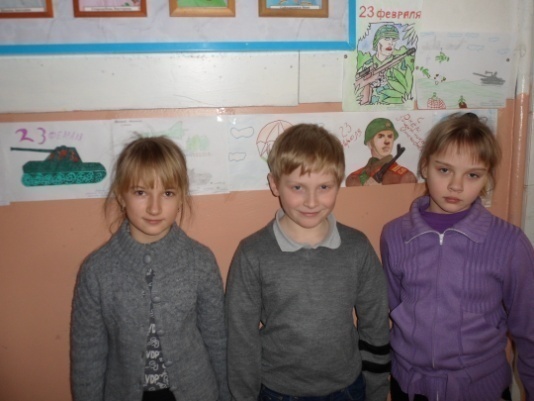 Эстафета «Слава»Есть традиции, соблюдать которые является гражданским долгом каждого живущего в нашей стране человека. Они возникли, как дань преклонения и уважения  памяти отцов и дедов, проливших кровь, защищая нашу родину. 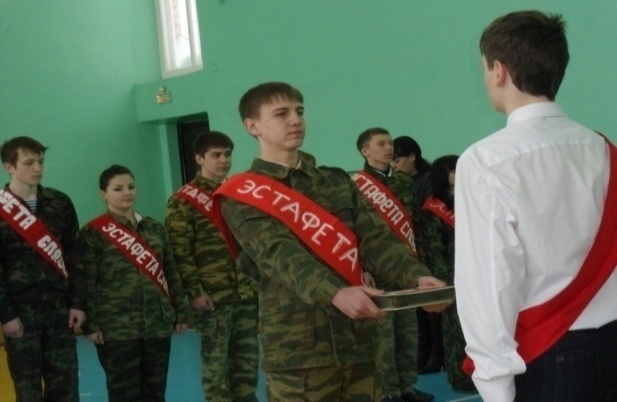 Одной из таких традиций является эстафета «Слава», связанная с передачей из одного учебного заведения района в другое шкатулки с землей с обагренного кровью защитников Сталинграда Мамаева кургана.  Вот уже 44 года вместе с землей передают поколения школьников друг другу память о тех, кто не пожалел своих жизней, защищая страну от вражеских захватчиков. Это событие обычно приурочивается ко  дню окончания Сталинградской битвы, а так же к празднованию Дня защитников Отечества.В 10 часов утра 17 февраля 2015г. в здании нашей Бобровской школы №3 было  по-праздничному  шумно. Учащиеся ожидали прибытия делегации из Бобровской школы №1, которые должны были привезти шкатулку с землей с Мамаева кургана. Этому событию был посвящен митинг, организованный сразу же по прибытии гостей. На нем выступили ветераны Великой отечественной войны – Н.В. Степанов и В. Ф. Капустин.  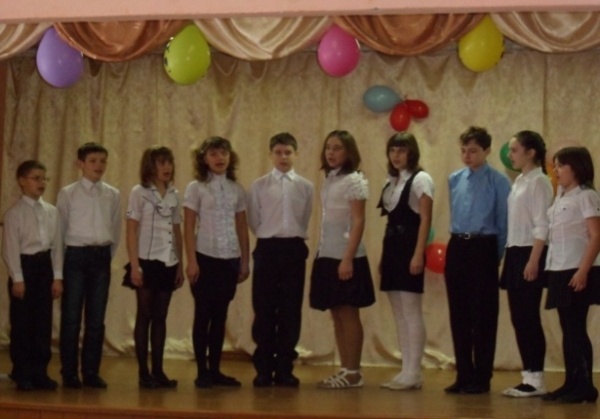 После чего в окружении почетного караула учащихся реликвия была выставлена на всеобщее обозрение в фойе школы, где каждый имел возможность её увидеть. 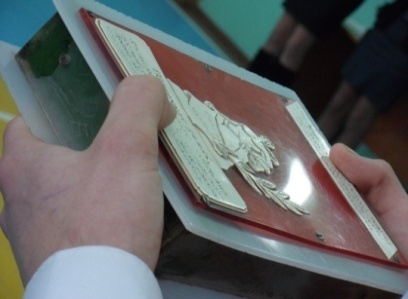 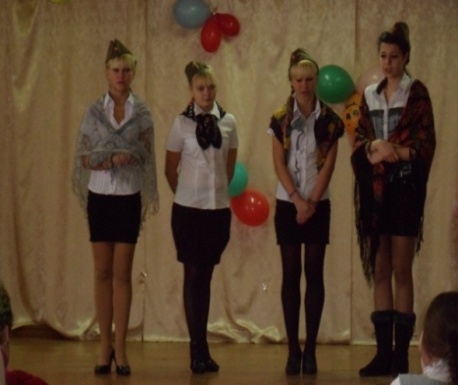 После линейки были проведены конкурсы стихов и песен, посвященных Дню защитников Отечества. А 18 февраля была продолжена эстафета Славы, и уже наших учащихся со шкатулкой со священной землей принимало профессиональное училище №43. Как хорошо, что в нашем обществе поддерживаются, такие патриотические традиции, они делают нерушимой связь поколений, и не дают забывать о тех, кто не пожалел жизни,  защищая Россию.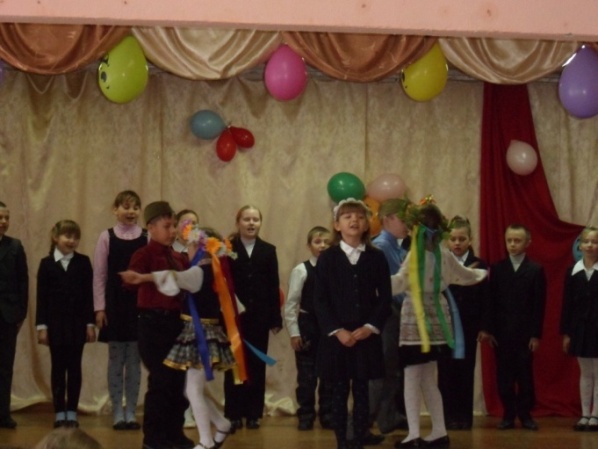 Конкурс 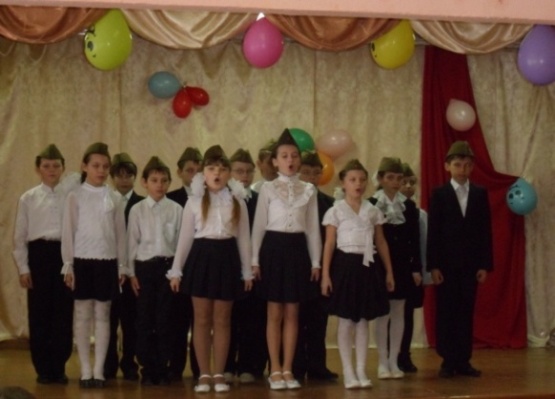 военно-патриотической песни	17 февраля 2015г. прошел конкурс военно-патриотической песни, в ходе которого были исполнены песни «Первым делом самолеты», «Смуглянка», «Рота раз», «Десантный батальон», «Солдат молоденький», «Журавли», «Москвичи», «Ах, эти тучи».Поздравляем победителей конкурса!I место: 2, 3, 7, 11 классыII место: 1, 6а, 6б  классыIII место: 4а, 5, 8 классыПоздравляем с ПРАЗДНИКОМветеранов ВОВ, участников боевых действий в Афганистане и Чечне и будущих защитников Отечества!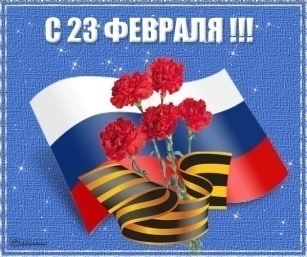 Желаем всем здоровья,успехов, мира и счастья!Пусть как можно больше светлых и радостных дней ожидает Вас впереди!Совет старшеклассниковПриложение 10Результаты школьных олимпиад.Приложение 11Участие в спартакиаде школьников.Приложение 12Мониторинг качества обученности.Итоговые результаты по предметуПриложение 13Административные  контрольные  работыПриложение 14НАЧАЛЬНОЕ ОБЩЕЕ ОБРАЗОВАНИЕ1 класс2 - 4  классыОСНОВНОЕ ОБЩЕЕ ОБРАЗОВАНИЕСРЕДНЕЕ (ПОЛНОЕ) ОБЩЕЕ ОБРАЗОВАНИЕСПЕЦИАЛЬНОЕ (КОРРЕКЦИОННОЕ) ОБРАЗОВАНИЕ VIII ВИДАПриложение 15ДОПОЛНИТЕЛЬНОЕ  ОБРАЗОВАНИЕПриложение 16 Охват учащихся дополнительным образованием.Приложение 17Охват учащихся дополнительным образованием в МКОУ.Приложение 19Соотношение доли детей, имеющих отклонения в здоровье.Приложение 20 Динамика роста заболеваемости у дошкольников.Приложение 21Количество детей-инвалидов, обучающихся в МКОУ.          Диаграмма 5. Количество детей, получивших образование в различных формах.Диаграмма 6. Количество правонарушений, совершенных несовершеннолетними.Приложение 22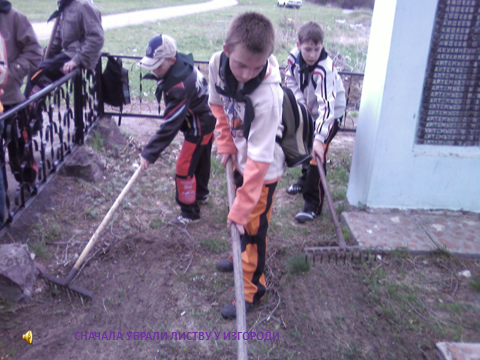 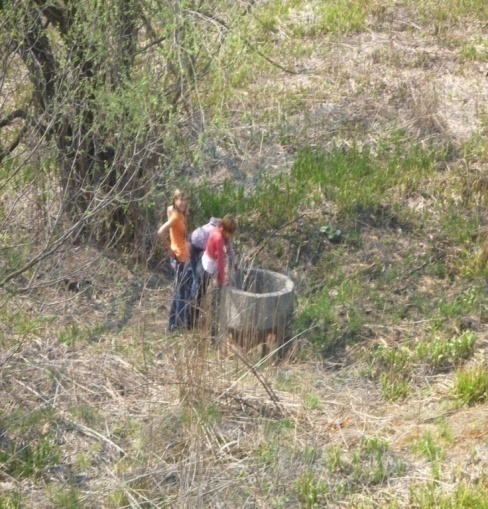 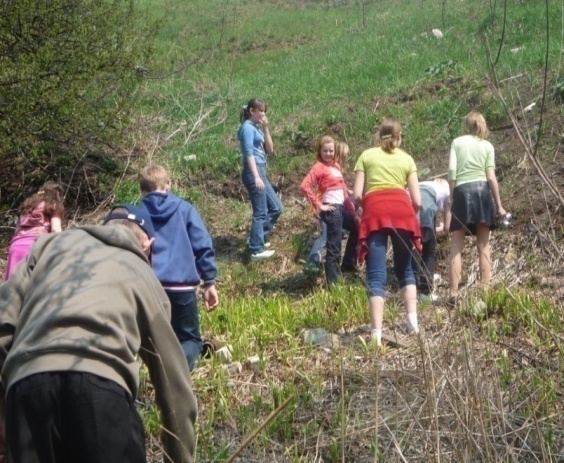 Диаграмма 7. Доля  участия в районных олимпиадах.Приложение 23Количество мест, занятых в районных олимпиадах.Приложение 24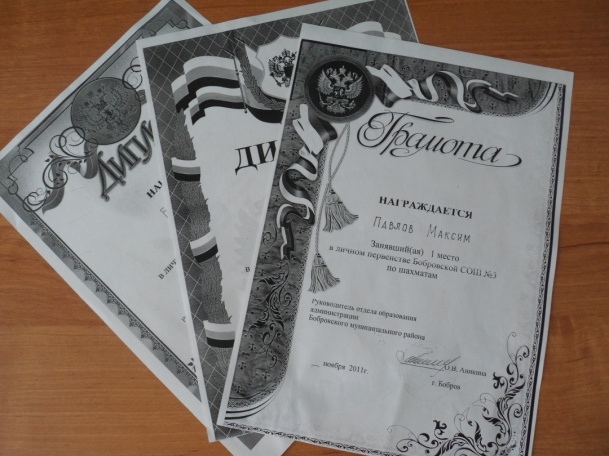 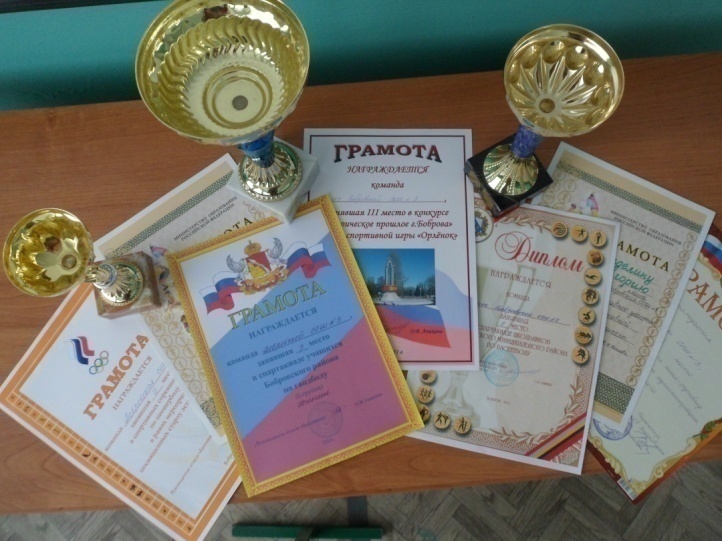 Приложение 25Образовательный статус педагогов.Диаграмма 8. Качественный состав педагогов по категориям.Приложение 26Охват курсовой подготовкой педагогических кадров.Диаграмма 9. Стаж работы.Диаграмма 10. Качество знаний.Приложение 27Уровень успеваемости.Диаграмма 11. Количество выпускников, обучающихся на «хорошо» и «отлично».Диаграмма 12. Результаты ЕГЭ  по русскому языку.Диаграмма 13. Результаты ЕГЭ  по математике.Диаграмма 14. Результаты ОГЭ  по русскому языку.Диаграмма 15. Результаты ОГЭ по математикеДиаграмма 16. Результаты тестирования в рамках государственной аккредитации.Диаграмма 17. Количество мест, занятых в районных олимпиадах.Поступление выпускников 11 классаПоступление выпускников 9-х классовОстрые респираторные заболеванияЗаболевания органов зренияДиаграмма 18. Показатель заболеваемости детей.Диаграмма 19. Количество призовых мест в конкурсах и соревнованиях различных уровней.Диаграмма 20. Участие школы в конкурсах и соревнованиях различных уровней.Диаграмма 21. Доля расходов на образование в структуре местного бюджета.Диаграмма 22. Расходы на одного обучающегося.Диаграмма 23. Доля внебюджетных поступлений в общем объеме финансирования.Ф.И.О. уч-сяФизические особенностиФизические особенностиФизические особенностиФизические особенностиФизические особенностиФизические особенностиФизические особенностиФизические особенностиФизические особенностиФизические особенностиФизические особенностиФ.И.О. уч-сяСкоростныеКоординационныеКоординационныеКоординационныеСиловыеСиловыеСиловыеВыносливостьВыносливостьВыносливостьГибкостьФ.И.О. уч-сяБег 30 м, 60 мЧелночный бегПоследовательное выполнениеБросок малого мяча в стандартную мишеньПрыжок в длину с местаЛазание по канатуПоднимание  туловища из положения «лежа на спине»6 – минутный бегКроссовый бег на 2 кмПередвижение на лыжах 2 кмНаклоны впередПредметОбщее количество участников школьного этапаКоличество участников школьного этапапо классамКоличество участников школьного этапапо классамКоличество участников школьного этапапо классамКоличество участников школьного этапапо классамКоличество участников школьного этапапо классамПредметОбщее количество участников школьного этапа3-4 класс5-6 класс7-8 класс9 класс11 классРусский язык155415530209Литература155415530209Английский язык125415510109Французский язык------------------Немецкий язык10------10------Математика155415530209Информатика109---5030209Физика59------30209Химия39------10209Биология155415530209Экология29---------209География80---2130209История114---5530209Обществознание80---2130209Право29---------209Технология155415530209Экономика9------------9Астрономия------------------ВСЕГО1458246477330270135Вид спортаПризовые местаКроссIIФутболIVВолейбол (юноши /девушки)III/IIIШахматыIVГандбол (юноши / девушки)III/IIПионерболIМинифутболIVБаскетбол (юноши / девушки)V/IIЛыжиIIIТеннисIVчетвертьклассВсего уч-ся5432Ср.балл% качес.%неусп.СОУСрокиКлассВсегоуч-сяВып.раб.5432Ср.балл% кач.% неусп.Предметные областиУчебные предметыКоличество часов в неделю по четвертямКоличество часов в неделю по четвертямКоличество часов в неделю по четвертямКоличество часов в год по четвертямКоличество часов в год по четвертямКоличество часов в год по четвертямВсегоПредметные областиУчебные предметыIIIIII-IVIIIIII-IVВсего Обязательная часть Обязательная часть Обязательная часть Обязательная часть Обязательная часть Обязательная часть Обязательная часть Обязательная часть Обязательная частьФилологияРусский язык555403585160ФилологияЛитературное чтение344242868120ФилологияИностранный язык0000000Математика и информатикаМатематика444362868132Обществознание и естествознаниеОкружающий мир0220143448Основы религиозных культур и светской этикиОсновы православ-ной культуры0000000ИскусствоМузыка0,5114,571728,5ИскусствоИзобразительное искусство0,5114,571728,5ТехнологияТехнология111971733Физическая культураФизическая культура1339215181ИтогоИтого152121127147357631Максимально допустимая недельная нагрузкаМаксимально допустимая недельная нагрузка152121127147357631Предметные областиУчебные предметыКлассы, количество часов в неделюКлассы, количество часов в неделюКлассы, количество часов в неделюКлассы, количество часов в годКлассы, количество часов в годКлассы, количество часов в годКлассы, количество часов в годВсегоПредметные областиУчебные предметы234а2234аВсегоОбязательная частьОбязательная частьОбязательная частьОбязательная частьОбязательная частьОбязательная частьОбязательная частьОбязательная частьОбязательная частьОбязательная частьФилологияРусский язык5555170170170510ФилологияЛитературное чтение4444136136136408ФилологияИностранный язык2222686868204Математика и информатикаМатематика4444136136136408Обществознание и естествознаниеОкружающий мир2222686868204Основы религиозных культур и светской этикиОсновы православной культуры000,50,5001717ИскусствоМузыка1111343434102ИскусствоИзобразительное искусство1111343434102ТехнологияТехнология1111343434102Физическая культураФизическая культура3333102102102306Итого часов, отведенных на обязательную частьИтого часов, отведенных на обязательную часть232323,523,57827827992363Часть, формируемая участниками образовательного процессаЧасть, формируемая участниками образовательного процессаЧасть, формируемая участниками образовательного процессаЧасть, формируемая участниками образовательного процессаЧасть, формируемая участниками образовательного процессаЧасть, формируемая участниками образовательного процессаЧасть, формируемая участниками образовательного процессаЧасть, формируемая участниками образовательного процессаЧасть, формируемая участниками образовательного процессаЧасть, формируемая участниками образовательного процесса799Математика и конструированиеМатематика и конструирование13434Юный читательЮный читатель13434Увлекательная математикаУвлекательная математика1116868Занимательная грамматикаЗанимательная грамматика111343468Общая физическая подготовка Общая физическая подготовка 0,50,51717Веселые игрыВеселые игры11343468Итого часов, отведенных на часть, формируемую участниками образовательного процессаИтого часов, отведенных на часть, формируемую участниками образовательного процесса332,52,510268119289ИтогоИтого262626268848848842652Максимально допустимая недельная нагрузкаМаксимально допустимая недельная нагрузка262626268848848842652Учебные предметыКоличество часов в неделюКоличество часов в неделюКоличество часов в неделюКоличество часов в неделюКоличество часов в неделюКоличество часов в неделюВсегоУчебные предметы56а6б789аВсегоРусский язык66643227Литература22222313Иностранный язык33333318Математика55555530Информатика и ИКТ----123История22222212Обществознание -111115География-112228Природоведение2-----2Физика---2226Химия----224Биология-112228Искусство (музыка и ИЗО)Искусство (Музыка)Искусство (ИЗО)111111111110Технология22221-9Физическая культура33333318ОБЖ----1-1Итого:Федеральный компонент242525293130174Региональный компонент56641,51,524Информатика и ИКТ1111--4Краеведение-111115Основы безопасности жизнедеятельности0,50,50,50,5--2Культура общения0,50,50,50,50,50,53Компонент образовательного учреждения 32223,54,517Учебные предметыОБЖ11Биология112География1113Черчение11Технология11Факультативные занятияЗдоровые дети в здоровой семье11Искусство слова11Уроки здоровья11Русское народное творчество0,50,5Общая физическая подготовка0,50,5В мире слов11Пропедевтика географии0,50,5Элективные курсыЭкологическое воспитание0,50,5Страны мира0,50,5Нормы русского литератур-ного языка как основа речевой культуры0,50,5Параметры в математике0,50,5Профориентация:Выбор профессииЯ познаю мир10,510,5Предельно допустимая учебная нагрузка (требования СанПин)323333353636205ФЕДЕРАЛЬНЫЙ КОМПОНЕНТФЕДЕРАЛЬНЫЙ КОМПОНЕНТФЕДЕРАЛЬНЫЙ КОМПОНЕНТФЕДЕРАЛЬНЫЙ КОМПОНЕНТФЕДЕРАЛЬНЫЙ КОМПОНЕНТИнвариантнаячастьОбязательные учебные предметы на базовом уровнеОбязательные учебные предметы на базовом уровнеОбязательные учебные предметы на базовом уровнеОбязательные учебные предметы на базовом уровнеОбязательные учебные предметы на базовом уровнеИнвариантнаячастьУчебные предметыКоличество часов в неделюКоличество часов в неделюКоличество часов в неделюКоличество часов в неделюИнвариантнаячастьУчебные предметы11непрофильное обучениеВсегоВсегоВсегоИнвариантнаячастьРусский язык1111ИнвариантнаячастьЛитература3333ИнвариантнаячастьИностранный язык3333ИнвариантнаячастьМатематика4444ИнвариантнаячастьИнформатика и ИКТ1111ИнвариантнаячастьИстория2222ИнвариантнаячастьОбществознание1111ИнвариантнаячастьЭкономика0,50,50,50,5ИнвариантнаячастьПраво0,50,50,50,5ИнвариантнаячастьГеография1111ИнвариантнаячастьФизика2222ИнвариантнаячастьХимия1111ИнвариантнаячастьБиология1111ИнвариантнаячастьМировая художественная культура                            1111ИнвариантнаячастьТехнология                    1111ИнвариантнаячастьФизическая культура           3333ИнвариантнаячастьОБЖ             1111ИнвариантнаячастьИтого27272727ВариативнаячастьУчебные предметы по выбору на базовом уровнеУчебные предметы по выбору на базовом уровнеУчебные предметы по выбору на базовом уровнеУчебные предметы по выбору на базовом уровнеУчебные предметы по выбору на базовом уровнеВариативнаячастьМатематика1111ВариативнаячастьХимия1111ВариативнаячастьБиология1111ВариативнаячастьИтого3333ВариативнаячастьРЕГИОНАЛЬНЫЙ КОМПОНЕНТРЕГИОНАЛЬНЫЙ КОМПОНЕНТРЕГИОНАЛЬНЫЙ КОМПОНЕНТРЕГИОНАЛЬНЫЙ КОМПОНЕНТРЕГИОНАЛЬНЫЙ КОМПОНЕНТВариативнаячастьКраеведение1111ВариативнаячастьИтого1111ВариативнаячастьКОМПОНЕНТ ОБРАЗОВАТЕЛЬНОГО  УЧРЕЖДЕНИЯКОМПОНЕНТ ОБРАЗОВАТЕЛЬНОГО  УЧРЕЖДЕНИЯКОМПОНЕНТ ОБРАЗОВАТЕЛЬНОГО  УЧРЕЖДЕНИЯКОМПОНЕНТ ОБРАЗОВАТЕЛЬНОГО  УЧРЕЖДЕНИЯКОМПОНЕНТ ОБРАЗОВАТЕЛЬНОГО  УЧРЕЖДЕНИЯВариативнаячасть11непрофильное обучение11непрофильное обучение11непрофильное обучениеВсегоВариативнаячастьЭлективные курсыВариативнаячастьКоммуникативная адаптация1111ВариативнаячастьГотовимся к ЕГЭ по русскому языку1111ВариативнаячастьГотовимся к ЕГЭ по математике1111ВариативнаячастьГенетические особенности человека1111ВариативнаячастьЯ познаю мир1111ВариативнаячастьВыбор профессии1111ВариативнаячастьИтого6666ВариативнаячастьПредельно допустимая учебная нагрузка37373737Общеобразовательные областиЧисло учебных часов в неделюЧисло учебных часов в неделюЧисло учебных часов в неделюЧисло учебных часов в неделюЧисло учебных часов в неделюЧисло учебных часов в неделюЧисло учебных часов в неделюЧисло учебных часов в неделюЧисло учебных часов в неделюОбщеобразовательные областимладшиемладшиемладшиемладшиестаршиестаршиестаршиестаршиестаршиеОбщеобразовательные областиIIIIIIIVVVIVIIVIIIIXОбщеобразовательные курсы  Чтение и развитие  речи   55544433 3Письмо и развитие  речи   55555444 4Математика   556666554ПриродаПриродоведение    2Биология    2222География    2222Обществознание История Отечества 222Обществознание 11Искусство   Изобразительное искусство1111111Музыка и пение    11111111Физкультура     222222222IIТрудовая подготовка  Трудовое обучение    2224Профессионально - трудовое обучение    68101214Трудовая практика (в  днях)     1010102020IIIКоррекционная подготовка  а) коррекционные  курсы  Развитие устной речи на основе изучения предметов и явлений окружающей действительности  1122Социально - бытовая
ориентировка (СБО)  12222Ритмика1111б) обязательные идивидуальные и групповые коррекционные занятия  2222111Итого: обязательная нагрузка учащегося 242527282933353636Факультативные занятия  22222Всего: максимальная
нагрузка учащегося 242527283135373838НаправлениеКоличество часов в неделюI ступеньII ступеньIII ступеньнаучно-техническое88спортивно-техническоефизкультурно-спортивное12822художественно-эстетическое1486эколого-биологическоевоенно-патриотическое11социально-педагогическое22культурологи-ческое88естественно-научноетуристско-краеведческое981